RESUME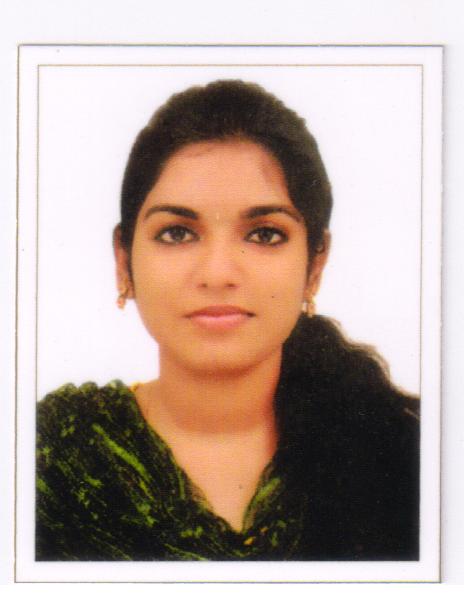 LIA ALIAS APARAPURATHU HOUSECHERANELLOOR P.OERNAKULAM- 682027Mob: 9072448892Email id: liyaalias674@gmail.comCareer Objective:To be a successful professional in the areas wherever am appointed in the organization in any way of contributing ideas and innovations for the overall development of the organization and the industry.Key Skills:Sincere towards work, honest in nature, speed and accuracy in work, keeping punctuality.Educational Qualifications:Diploma in Medical Records TechnologyPlus Two from State BoardS.S.L.C from ICSE BoardProfessional Experiences:6 Months Training experience in Lourdes Hospital Ernakulam.1 Year experience in Sunrise Hospital Kakkanad.DETAILS OF WORK EXECUTED: Maintain medical record in standardized and professional manner in order to protect patient confidentiality, assembling the records, coding then as per international standards, timely retrieval of file and making available to the concerned provide quality patient care.Deficiency checking.Gather information and provide the stage agencies about the details of Birth, Death and communicable disease. Organize, classify, and comply administrative and health statistics.Release of information.Sorting and scanning.Death auditing and communicable disease online sending.Dispatch of file.Birth death and communicable disease online sending.Filing.Personal Profile:I believe in hard work sincerity and dedication. I possess the willing ability to learn and believe in being a lifelong learner. I solemnly declare that the details furnished above are true to the best of my knowledge and belief.Place: COCHINDate:	LIA ALIAS A COURSEINSTITUTIONUNIVERSITYYEAR OF PASSING     DMRTLourdes college of paramedical science.Cochin-12Christian Medical Association of India (CMAI)          2016Plus TwoLMCC HSS PachalamHigher Secondary Board          2014S S L CRani Matha Public School ErnakulamICSE Board          2012Name:LIA ALIAS ALIA ALIAS ADate of Birth:10/09/199510/09/1995Husband's Name:Roshin George A JRoshin George A JSex:FemaleFemaleLinguistic ProficiencyMarital statusNationality :::English, MalayalamMarriedIndianEnglish, MalayalamMarriedIndianCONCLUSION:CONCLUSION: